三明市沙县区2022年秋季小学招生政策解读    一、招生政策出台依据和招生原则是什么？根据国家和省、市义务教育阶段招生工作有关精神，制定我区小学招生政策。招生主要原则是免试入学原则、划片招生原则、按时入学原则、公开公正原则，在广泛征求意见，召开听证会，反复论证的基础上，经区招生委员会讨论研究，形成招生文件。二、新生入学年龄有什么规定？新生入学年龄必须年满六周岁，即2016年8月31日（含）前出生，年龄认定以公安户口簿为准。三、招生计划是怎么安排的？1.各乡（镇）中心小学（含湖源中心学校、富口中心学校、南阳中心学校）按照乡镇辖区范围内的适龄儿童数制定招生计划。2.城区小学招生计划四、招生片区怎样划分？(一)乡镇中心小学各乡（镇）中心小学（含湖源中心学校、富口中心学校、南阳中心学校）按照行政区划确定的服务片区招生。 （二）城区小学1.实验小学。师古巷往北延伸至步行街207号(原万福隆超市)以东，鹰厦铁路以南，东门贮木场以西，沙溪河以北片区。含东山1、3号新村。实验小学与城三小学共有片区：莲花南路至原蚊香厂、三官堂东路至液化气站以东，新城中路、新城东路以南，祥和路以西，鹰厦铁路以北片区。共同片区的适龄儿童可由家长自愿选择到城三小学或实验小学入学，共有片区的学生入学后，在小学阶段不得申请转入另一共有片区学校就读。2.城一小学。金陵路以东，鹰厦铁路以南，师古巷往北延伸至步行街207号(原万福隆超市)以西，沙溪河以北片区。3.三官堂小学。新城西路（鹰厦铁路大洲下立涵）至小吃文化城三期、高速公路收费站以东，莲花北路至莲花路以南，原蚊香厂、经过三官堂东路至液化气站以西，鹰厦铁路以北片区。含罗佛殿、麻公岭花园、大洲新村、小吃文化城、一品莲城等住宅小区。三官堂小学与金沙第二小学共同片区：高速公路收费站以东，金沙路以南，莲花路以西，莲花北路以北片区，含月亮湾、电力花园、龙汇嘉华、凯旋国际等住宅小区。共同片区的适龄儿童可由家长自愿选择到三官堂小学或金沙第二小学入学，共有片区的学生入学后，在小学阶段不得申请转入另一共有片区学校就读。4.城三小学。莲花路以东，金沙路以南，长泰路、金沙路十字路口至畔溪桥、城东小区至城东东路以西，新城中路、新城东路以北片区。城三小学与实验小学共有片区：莲花南路至原蚊香厂、三官堂东路至液化气站以东，新城中路、新城东路以南，祥和路以西，鹰厦铁路以北片区。共同片区的适龄儿童可由家长自愿选择到城三小学或实验小学入学，共有片区的学生入学后，在小学阶段不得申请转入另一共有片区学校就读。5.翠绿小学。林业新村路口至老机砖场，延伸至水南林场以东；沙溪河以南；老虎山安置房(不含)、凤凰湖东路、凤凰湖北路至凤凰路国安路口以西，嘉禾路、泰和路至泰安小区（含）以西，国安路口至嘉禾路口（金沙加油站）以北片区。6.金沙小学。金沙路开辉首府路口往北至金明路宏霖汽车美容店路口，沿金明路往东至长泰路以东，金沙路、长泰路十字路口至畔溪桥、虎岭小区至城东东路以东，长兴路以西，新城东路以北。含长泰公寓、领秀华城、公园道等住宅小区。7.实小分校：祥和路、长兴路以东，新城东路以南，鹰厦铁路以北片区，含凤岗街道办的际口村，西霞村、际硋村、根坑村、村头村不寄宿不寄餐的适龄儿童和碧桂园、世茂、景山新村、城市至尊、意境天成等住宅小区。8.金沙第二小学。高速公路收费站以东，西郊新村以南，金沙路开辉首府路口往北至金明路宏霖汽车美容店路口，沿金明路往东至长泰路以西，金沙路以北片区。含西郊村、汇华小区、龙湖天城、长富家园、金沙城市广场、中央美域、宜和佳苑、开辉首府等住宅小区。金沙第二小学与三官堂小学共同片区：高速公路收费站以东，金沙路以南，莲花路以西，莲花北路以北片区，含月亮湾、电力花园、龙汇嘉华、凯旋国际等住宅小区。共同片区的适龄儿童可由家长自愿选择到三官堂小学或金沙第二小学入学，共有片区的学生入学后，在小学阶段不得申请转入另一共有片区学校就读。9.凤岗中心小学。三联化工以东，鹰厦路以南，金陵路延伸至李纲西路（凤岗街道办公大楼）以西，沙溪河以北片区。含凤岗街道办所辖的西霞村、际硋村、村头村、龙坑村、际岩村、灵元村、三姑村、水美村、井后村、垅东村、根坑村等行政村。10.金古小学。陈罗坑、廖厝、余厝、八十桌、老虎山安置房(含)、沿凤凰湖东路、凤凰湖北路至凤凰路国安路口以东，嘉禾路、泰和路至泰安小区（不含）以东，国安路口至嘉禾路口（金沙加油站）以南，江山御苑以西片区。含虬江街道官南村、长红村，凤岗街道古县村所辖区域。11.三明教育学院附属小学。沙溪河以南，林业新村路口至老机砖场延伸至水南林场（不含）、八十桌、余厝、廖厝（不含）以西片区。含金泉村、墩头村。12.虬江第二中心小学。琅口、茅坪、镇头、柱源、茶丰峡、后底、麦元、田口、曹元、田坑、肖墩、安坪、山峰等行政村所辖区域。五、城区小学报名方式有哪些？与往年相同，“线上预报新生条形码”、片区学校“现场报名及确认”、到区教育局集中补报相结合。１.网上报名：在规定的报名期限内，通过关注“沙县区教育局”微信公众号，登录“城区小学招生报名平台”，根据提示按要求如实、完整填报报名信息，并根据生成的报名顺序号按提示时间，持相关证件材料原件到所在片区学校进行确认。父母、祖辈无房但户籍在城区的先按户籍所在地片区学校报名。个别无法进行网上报名操作的家长，可在“现场报名确认”环节到所在片区学校由专业教师指导进行网上报名或填写纸质报名表并确认。网上报名登记时间： 6月6日-7月3 日网上报名登录途径：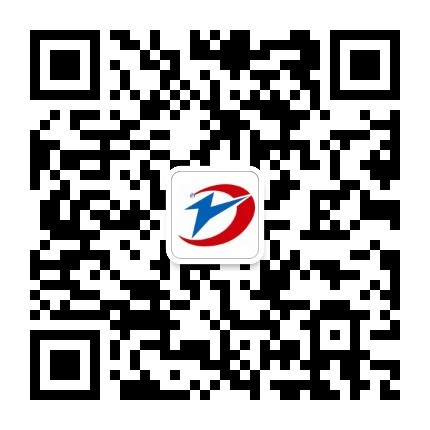 扫描二维码，关注“智慧校园服务平台”微信公众号，登录“招生与报名—新生报名系统”。２. 现场确认片区内学生家长需根据预报名时所提示时间内持法定监护人房屋产权证和不动产查询信息凭证、户口簿等相关材料及复印件各2份，于7月2日至7月3日（上午：8:00-11:30，下午15:00-17:30）到片区学校现场确认（含无房但户籍在所在学校片区的对象）。进城务工随迁子女家长需根据预报名时提示的时间内持相关材料到片区学校进行现场确认（7月2日至3日，上午：8:00-11:30，下午15:00-17:30）。3. 现场报名确认无法进行网上报名操作的片区内学生可携带相关证明材料原件于7月2日至7月3日到所在片区学校进行现场报名确认。4.统一集中补报8月16日-17日到区教育局集中报名点补报，并由教育局统筹安排到有招生余额的城区小学就读。六、片内生如何界定？1.有房有户。适龄儿童的父母或法定监护人有房产，共有房产的产权需占三分之一（含）以上（下同），户籍所在地与房产地一致。提供户口簿、房产证、土地证（或不动产权证）的原件进行认定，并提供上述证件的复印件各一份备查。2.有户无房。（1）适龄儿童出生户籍和父母或法定监护人户籍在城区，但父母或法定监护人在城区无房产（由教育局统一核查确认）。提供户口簿及复印件一份备查。（2）适龄儿童户籍在沙县区，父母或法定监护人在城区无房产（由教育局统一核查确认），但适龄儿童祖父母或外祖父母在城区有房产。提供户口簿、祖父母或外祖父母房产证、土地证（或不动产权证）、能体现祖父母或外祖父母与适龄儿童直系亲属关系的证明等原件进行认定，并提供上述证件的复印件各一份备查。3.有房无户。适龄儿童的父母或法定监护人在城区有房产，但户籍不在居住地。提供户口簿、房产证、土地证（或不动产权证）原件进行认定，并提供上述证件的复印件各一份备查。4.新购商品房。适龄儿童的父母或法定监护人新购商品房，已签订《商品房买卖合同》，在区房管所有备案，已交购房首付款。提供户口簿、《商品房买卖合同》、购房税务发票原件进行认定，并提供上述证件的复印件各一份备查。5.租住公租房或廉租房。适龄儿童父母或法定监护人在城区无房产，由区住房委员会统一安排租住的公租房或廉租房的。提供户口簿、本区公租房、廉租房的申请审批表及授权书等原件进行认定，并提供上述证件的复印件各一份备查。七、居住小产权房入学有什么规定？1.小产权房的认定。由城区街道下属的村(居委会)建设的改善居住条件的保障性住房，工业园区企业、管委会开发的具备人员集中居住、生活区配套服务设备设施齐全、具有物业管理等社区功能的集中居住小区认定为小产权房。公司、企业等供内部职工居住的职工宿舍、单体楼房不认定为小产权房。2.居住小产权房入学要求。适龄儿童的父母或法定监护人在城区购买小产权房，并实际居住在小产权房里。提供《小产权房买卖合同》、户口簿、水电费缴费凭证(近一年)原件进行认定，并提供上述证件的复印件各一份备查。八、政策性照顾对象有哪些？根据省市有关文件精神，政策性照顾对象为：军人子女、公安英烈和因公牺牲伤残公安民警子女、台商子女、引进人才子女根据其居住片区，结合家长要求安排就读学校。九、三明高新技术产业开发区职工子女入学有什么规定？在三明高新技术产业开发区企业工作6个月以上，与企业签订正式劳动合同，按规定缴交社保。提供用工合同、社保缴交证明及经企业、三明高新技术产业开发区管委会审核确认的《三明高新技术产业开发区企业职工子女入学申请表》原件进行认定，并提供上述材料的原件的复印件各一份备查。学校将进入企业查看相关原件核实，确认后才能办理入学手续。十、残疾学生如何入学？乡镇残疾儿童到各乡镇学校随班就读，城区居住的残疾儿童到沙县区城三小学特教班入学，也可以到三明市特殊教育学校入学。十一、外来和进城务工人员随迁子女入学有哪些条件？外来和进城务工人员随迁子女分成以下三类：1.经商办企业。适龄儿童的父母或法定监护人在城区经商办企业。提供营业执照副本、户口簿、居住证（外县人员）、租房合同原件（含房东房产证或不动产权证复印件）进行认定，并提供上述证件的复印件各一份备查。2.企业务工。适龄儿童的父母或法定监护人在企业务工。提供户口簿、居住证（外县人员）、务工合同、租房合同原件（含房东房产证或不动产权证复印件）进行认定，并提供上述证件的复印件各一份备查。3.自由职业。适龄儿童的父母或法定监护人在城区无固定职业的。除提供户口簿、居住证（外县人员）、租房合同原件（含房东房产证或不动产权证复印件）进行认定外，还需提供从事自由职业的证明，确定无法提供的，由学校调查认定，并提供上述证件的复印件各一份备查。符合政策规定的外来和进城务工随迁子女均可持相关证明材料，到所属片区学校报名。十二、招生类别顺序是怎样的？1. 先招片区内适龄儿童和政策性照顾对象。片区内适龄儿童包括“有房有户”、“有户无房”、“有房无户”、“新购商品房”、“租住公租房或廉租房”等五类；2.有学位剩余的情况下，再招收“实际居住在小产权房”的适龄儿童；3.金沙小学、金沙第二小学上述二类适龄儿童后，有学位剩余的情况下，招收金沙园企业职工子女；4.电脑随机派位。金古小学在有学位剩余情况下，通过电脑派位的方式招收在本校报名登记的进城及外来务工随迁人员子女；城一小学、三官堂小学、金沙小学、金沙第二小学在有学位剩余情况下，通过电脑派位的方式招收在凤岗中心小学报名登记的、除凤岗中心小学片区外，租住在沙溪河以北其它小学片区的进城及外来务工人员随迁子女。十三、招生调剂有什么规定？1.片内适龄儿童调剂。实验小学、城三小学、翠绿小学、金沙小学、城一小学、三官堂小学、金沙第二小学、金古小学、实小分校在招生出现片内生容纳不下时，可根据家长自愿原则，由区教育局统筹在上述9所学校间进行调剂。2.金沙园企业职工子女调剂。金沙小学、金沙第二小学、实小分校根据学生学位情况，在3所学校内进行调剂。十四、报名时间及地点怎么定？报名时间：乡镇中心小学（学校）为～31日，城区小学为7月2日～3日。报名地点：相应招生片区学校。在规定时间未报名者，城区学校统一于2022年8月16日至17日到区教育局集中报名点补报，由教育局统筹安排到有学位余额的学校就读。十五、报名时应提供什么材料？1. 户口簿。2. 房产证明：提供房产证、土地证（或不动产权证）、购房合同、购房税务发票、房产信息证明等。3. 营业执照、用工合同、自由职业证明、租房合同、房东房产证、居住证等（外来和进城务工人员随迁人员子女)。4.预防接种证明。十六、房产信息的取得十七、房产、户籍信息怎样核实？新生入学的房产信息由区教育局统一到区房管所或区不动产权登记中心进行核实，户籍信息由区教育局统一到区公安局核查。　十八、招生入学工作如何安排？1.报名填表。适龄儿童监护人报名时应如实填写《沙县区2022年秋季小学一年级新生资格审核登记表》，并提供适龄儿童报名资格审核所需材料原件及复印件。2.资格审核。学校招生资格审核小组对适龄儿童监护人所提供的材料应进行认真的鉴别和审核，并对适龄儿童类别进行认定，经办人、审核人、校长应对审核结果签名，以示负责。3.入户核查。7月4日-16日，各校根据报名情况，组织人员对有疑义的材料到有关部门核对，入户调查；上报相关表册，区教育局、学校组织人员到区不动产权登记中心核查片内生房产信息，到区公安局核查户籍信息。4.张榜公示。7月19日-20日，各校将片内生招生初选名单进行张榜公示，接受家长和社会监督。5.公布剩余学位。7月20日-21日各校公布剩余学位情况，居住小产权房适龄儿童报名情况，以及进城及外来务工人员随迁子女报名情况。6.电脑派位。7月27日-29日对剩余学位进行电脑派位，现场公布派位名单。7.公布招生名单。7月30日-31日各校公布2022年秋季一年级新生招生名单，并发放录取通知书。十九、怎样填写报名资格审核登记表？今年新生报名登记表细分为“有房有户、有户无房、有房无户，新购商品房、租住公租房或廉租房、居住小产权房、进城及外来务工随迁子女、政策性照顾对象、三明高新技术产业开发区企业职工子女”九种，请家长根据各自情况填写相应表格，并提供审核材料和上交存档材料。二十、招生工作有什么纪律要求？严禁招收不足入学年龄的儿童入学；严禁录取未经教育主管部门审核公布的新生入学；新生家长（监护人）所提供的所有证明材料必须真实有效，应主动接受教育、公安、房管、纪检等部门组织的材料审核。如所提供的材料存在弄虚作假和隐瞒行为，学校将取消该新生该片区的入学资格及片区随机派位资格，由区教育局初教股统筹安排到有招生余额的小学就读，并承担相应法律责任。     二十一、城区小学招生咨询电话是什么？ 二十二：小学招生咨询、监督电话是什么？咨询电话：区教育局初教股    0598—5758953监督电话：区教育系统纪委监督电话：0598-5855822	                             三明市沙县区教育局                           2022年6月2日学 校 名 称班级数学 校 名 称班级数实 验 小 学6翠 绿 小 学6城 三 小 学6城 一 小 学3金 沙 小 学7凤岗中心小学6三官堂小 学6三明教育学院附属小学3金沙第二小学6虬江第二中心小学2金古小学6实小分校6合   计636363产权类型需提供产权资料产权证齐全的提供《不动产产权证书》或原房产证、土地证原件给学校审核，复印件一份交学校存档。产权证在银行抵押的到抵押的银行复印《不动产产权证书》或原房产证，并加盖银行公章，交学校审核并存档。原土地证抵押的提供原房产证原件给学校审核，复印件一份交学校存档；原房产证抵押在银行的，到抵押银行复印件并加盖银行公章交学校存档。不需提供原土地证及复印件。自建房等已办理土地证，尚未办理《不动产产权证书》（或房产证）的提供土地证原件给学校审核，复印件一份交学校存档。新建商品房未办理产权证的提供已在房管所备案的商品房买卖合同原件交学校审核，复印件一份交学校存档。二手房过户期间，报名前不动产权证未办出的先提交区自然资源局窗口出具的《沙县不动产登记受理回执单》报名，但不动产权证须在教育局统一核查前取得。无房产的不需开具无房证明，由区教育局统一到不动产权中心核查。　学校招生咨询电话金古小学0598-7550039凤岗中心小学0598-5698553三明教育学院附属小学0598-5051976城三小学0598-5851158金沙二小0598-8050635沙县实小0598-5846858城关第一小学  0598-8050618金沙小学0598-7550083三官堂小学0598-5509336翠绿小学0598-8020063